Check-List perceuse sur colonneN.B. : Le port des gants est déconseillé durant l’usinage mais recommandé durant le nettoyage1) Organisation – Formation – Comportement1) Organisation – Formation – Comportement1) Organisation – Formation – Comportement1) Organisation – Formation – ComportementOUINONS.O.L’utilisateur de la perceuse porte-t-il des bijoux (bague, chaîne…) ?L’utilisateur de la perceuse porte-t-il des vêtements amples ?L’utilisateur de la perceuse porte-t-il des lunettes de sécurité ?L’utilisateur porte-t-il des gants ?Y a-t-il un risque pour une tierce personne durant le travail ?La machine est-elle agréée CE ? 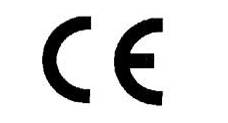 L’entretien est-il effectué régulièrement ?Le manuel/carnet d’entretien est-il en ordre ?2) Environnement2) Environnement2) Environnement2) EnvironnementOUINONS.O.La perceuse est-elle facilement accessible ? (pas de désordre) 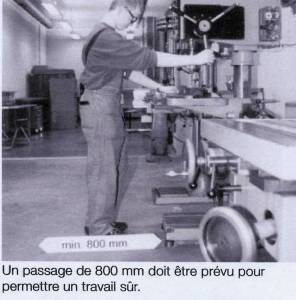 Photo : SUVALe sol autour de la perceuse est-il propre, non glissant ?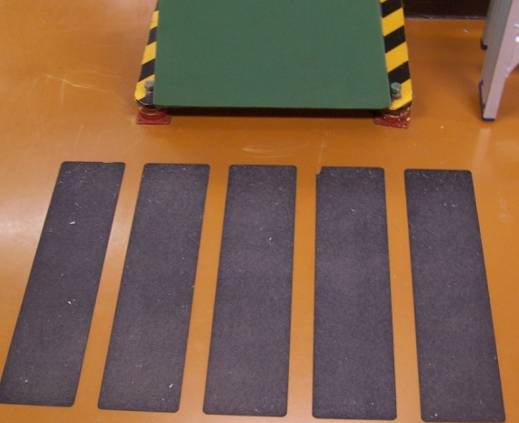 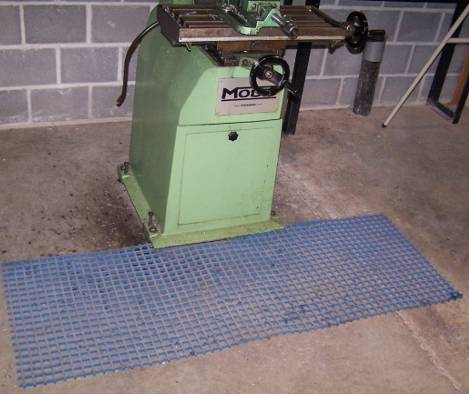 Le poste de travail est-il suffisamment éclairé ? 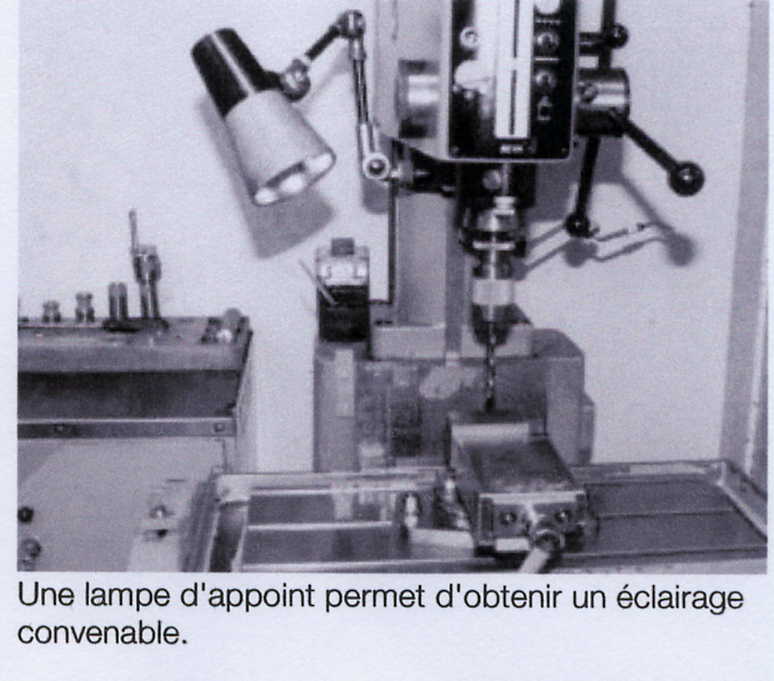 Photo : SUVA3) Machine3) Machine3) Machine3) MachineOUINONS.O.La machine est-elle bien stable ?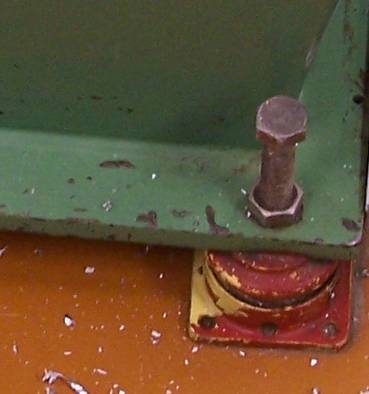 Le câblage électrique est-il intact ?Les étiquettes d’avertissement jaunes sont-elles présentes et lisibles ?Le plan de travail est-il réglable en hauteur ?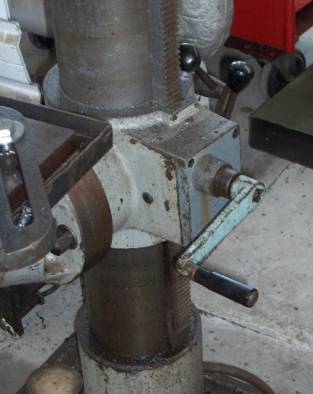 La tête de forage est-elle protégée ? 	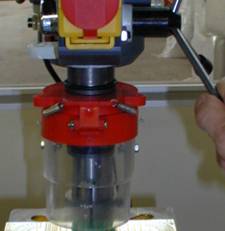 OUINONS.O.Les courroies du moteur sont-elles protégées + « microswitch » ? 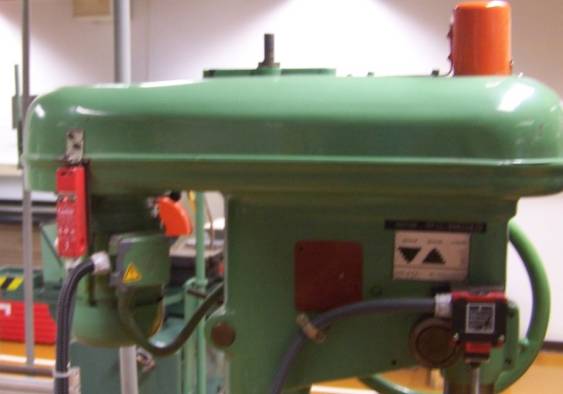 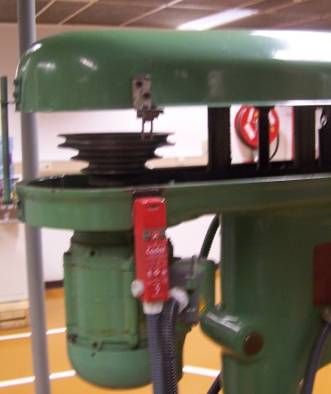 Le bouton de démarrage est-il conçu de manière à ne pas pouvoir être actionné involontairement ? 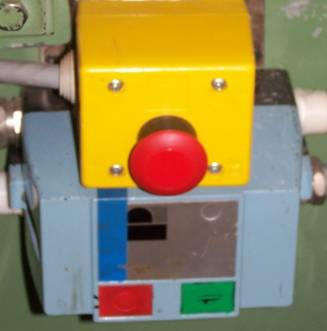 Le bouton d’arrêt est présent et en bon état ? 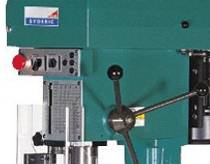 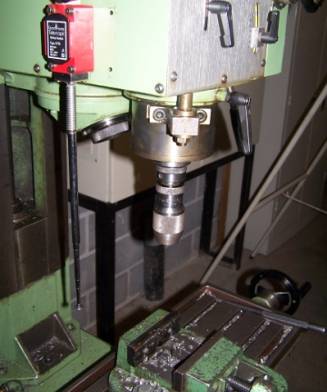 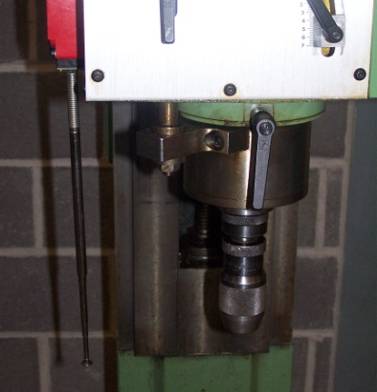 OUINONS.O.Y a-t-il un étau afin de fixer le matériel ?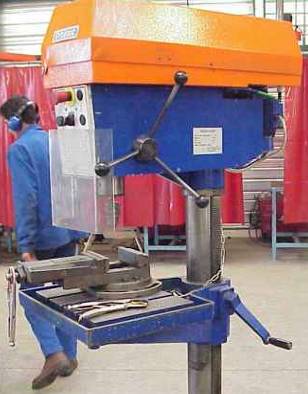 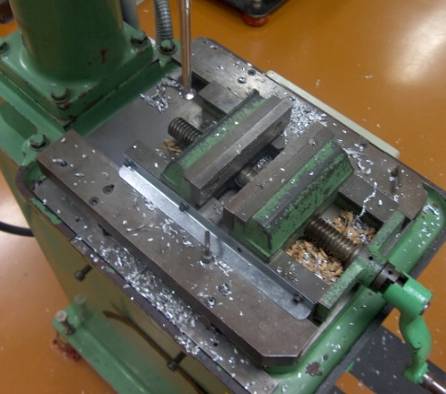 Une clé de sécurité pour le mandrin est-elle utilisée ? 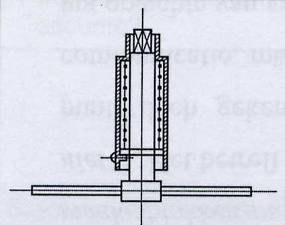 